～県新人大会参加者への連絡事項～１　競技に関する感染予防対策について　試合開始前と終了後は必ず手洗い，うがいを行うこと。　試合以外は，マスクを着用すること。（ベンチにいる時，審判の時はマスク着用）　試合前に消毒済みの試合球を取りにくること。また，試合終了後，勝者は試合結果報告と同時に使用済みの試合球を持ってくること。２　会場に関する感染予防対策について　定期的に会場の換気を行います。　応援席は２つ分間隔を空けて座ること。（×の貼ってあるところには座らない。）３　観覧者について　選手，監督・引率者・登録してあるコーチ以外は無観客で行います。コーチはＩＤをつけてもらいます。４　大会運営に関する連絡事項　大会組合せと同時にタイムテーブルを出しますので，試合時間の確認をしてください。最初の試合はタイムテーブルの時間に合わせて会場に来てください。【大会日程予定】１日目：団体戦準々決勝後５～８位決定戦まで。９：００～　男子団体１回戦・２回戦　→　女子団体１回戦は男子団体２回　　　戦の途中から開始する予定　２日目：女子シングルス１回戦・男子シングルス１・２回戦　　　　男女団体準決勝・決勝・３位決定戦９：００～　女子シングルス１回戦　→　男子シングルス１・２回戦　→　男女団体準決勝　→　決勝・３位決定戦　　　３日目：男女シングルス決勝まで　　　　９：００～　男子シングルス３回戦・女子シングルス２回戦～５　その他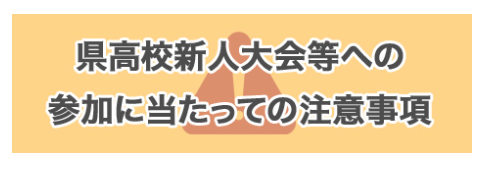 高体連ホームページより　　　　　　　　　　　　　　　　　　　　の中にある，生徒用体調チェック表と部活動顧問用体調チェック表をダウンロードし記入をし，当日受付に提出すること。大会組合せと一緒にタイムテーブルをＵＰするので，試合時間など確認すること。またドロップボックスで試合状況を配信します。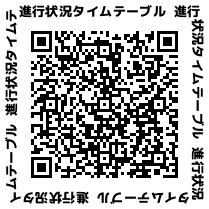 不明な点は鹿児島南高校　北　正博まで連絡をください。ＴＥＬ　０９９－２６８－２２５５携　帯　０９０－３０１４－０１１３